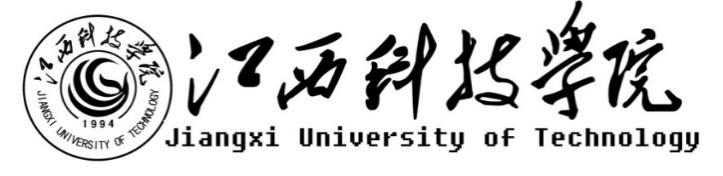 江西科技学院关于图书购置采购项目竞争性	磋	商文件磋商编号：JK2020120601项目名称：江西科技学院图书购置	注：本竞争性磋商文件共40页（含封面），请参与人领取竞争性磋商文件时自行核对，如发现缺、损等情况，自领取竞争性磋商文件之日起二日内向江西科技学院提出，否则，由此造成的一切后果由参与人自负。第一章  磋商邀请磋商编号：JK2020120601磋商货物名称：江西科技学院图书购置数量及主要技术要求:详见附件《江西科技学院2020待购图书清单》。参与人资格标准：（1）参与人应具有独立法人资格，具有独立承担民事责任能力的生产厂商或授权代理商。（2）参与人应具有提供图书配送和服务的资格及能力。（3）参与人应遵守中国的有关法律、法规和规章的规定。（4）参与人具有教育类项目和良好的售后服务应用成功案例,近三年未发生重大安全或质量事故。（5）参与人须有良好的商业信誉和健全的财务制度。（6）参与人有依法缴纳税金的良好记录。磋商文件购买时间：2020年12月7日至2020年12月14日（节假日除外）上午8:00至12:00、下午14:30至16:30;正式磋商文件售价0元人民币，购买须采用转账形式，磋商文件售出不退。响应文件递交截止时间：2020年12月22日下午16:00前磋商文件购买及响应文件递交地点：地点：后勤中心305联系人：胡冬莲，电话：0791-88138839本项目监督投诉电话：门树亮 13133833090正式磋商时间及地点：正式磋商时间：2020年12月24日上午10:00正式磋商地点：行政南一楼第三会议室参加本项目的参与人须在规定的时间内到指定地点购买磋商文件，本项目不接受未购买磋商文件供应商的参与，且不予以书面通知磋商文件补充内容等。本项目需缴纳磋商保证金20000元，成交参与人磋商保证金自动转为履约质保金，履约质保金在验收合格日算起十五个工作日内无息退还，未成交参与人的磋商保证金，将按竞争性磋商文件规定在确定成交参与人成交通知书发出之后，十五个工作日办理原额无息退还手续。磋商文件购买  开户名称：江西科技学院及保证金汇款账号 帐  号：1881 2801 8090 5199开户银行：江西银行铁路支行第二章  参与人须知参与人须知前附表本须知前附表的条款是与《参与人须知》中的条款是一致的。如果有矛盾的话，应以本须知前附表为准。一、说   明1. 适用范围1.1本磋商文件仅适用于参与人须知前附表第1项所叙述项目的货物及服务采购。2. 定义2.1“采购人”系指本次采购项目的业主方江西科技学院。2.2“参与人”系指取得竞争性磋商文件，且已经提交或者准备提交本次响应文件的供应商。2.3“货物”系指卖方按磋商文件规定向买方提供图书。2.4“服务”系指磋商文件规定卖方须承担的运输、技术协助，以及其他类似的义务。3. 合格的参与人3.1参与人应符合参与人须知前附表第2项所规定的资格标准条件。3.2 参与人应遵守中国的有关法律、法规和规章的规定。3.3一个参与人只能提交一个响应文件。但如果参与人之间存在下列互为关联关系的情形之一的，不得同时参加本项目磋商：(1) 法定代表人为同一人的两个及两个以上法人；(2) 母公司、直接或间接持股50％及以上的被投资公司;(3) 均为同一家母公司直接或间接持股50％及以上的被投资公司。4．竞争性磋商费用参与人应自行承担其准备与参加磋商所涉及的一切费用。二、竞争性磋商文件5．磋商文件的组成磋商文件用以阐明所需货物及服务磋商程序和合同主要条款。磋商文件由下述部分组成：① 磋商邀请② 参与人须知③ 磋商内容及要求④ 合同主要条款⑤ 响应文件格式6. 磋商文件的澄清参与人对本次磋商活动事项提出疑问的，请在购买竞争性磋商文件截止时间之日前3个日历日内将问题以书面形式（有效签署的原件并加盖公章）提交。三、竞争性磋商响应文件的编制7. 要求    7.1参与人应仔细阅读磋商文件的所有内容，按照磋商文件的要求提交响应文件。响应文件应对磋商文件的要求做出实质性响应，并保证所提供的全部资料的真实性，否则其响应文件无效。7.2 参与人应对货物清单所列物品进行响应。本项目不接受任何有可选择性的报价，每一种货物只能有一个报价。8. 响应文件语言响应文件应用中文书写。响应文件中所附或所引用的原件不是中文时，应附中文译本。各种计量单位及符号应采用国际上统一使用的公制计量单位和符号。9. 响应文件的组成响应文件应包括下列部分：(1) 磋商响应函(2) 报价一览表(3) 货物说明一览表(4) 偏离表(5) 参与人的资格证明文件(6) 质保期和售后服务承诺书 (7) 采购供应商拒绝采购领域商业贿赂承诺书10. 磋商响应有效期10.1磋商响应有效期： 90日历日。有效期不足将导致其竞争性磋商文件无效。10.2特殊情况下本公司可于磋商有效期满之前书面要求参与人同意延长有效期，参与人应在本公司规定的期限内以书面形式予以答复。参与人可以拒绝上述要求而其磋商保证金可按规定予以退还。参与人答复不明确或者逾期未答复的，均视为拒绝上述要求。对于接受该要求的参与人，既不要求也不允许其修改投标文件，但将要求其相应延长磋商保证金有效期，有关退还和不予退还磋商保证金的规定在磋商有效期延长期内继续有效。11.磋商及履约保证金本项目需缴纳磋商保证金20000元，成交参与人磋商保证金自动转为履约质保金，履约质保金在验收合格日算起十五个工作日内无息退还，未成交参与人的磋商保证金，将按竞争性磋商文件规定在确定成交参与人成交通知书发出之后，十五个工作日办理原额无息退还手续。发生以下情况之一的，磋商保证金将不予退还：（1）参与人在磋商截止期后，磋商有效期内撤回响应文件；（2）成交参与人未能做到按本须知第17条规定签订合同；（3）以他人名义参与本次磋商或者以其他方式弄虚作假，骗取中标；（4）本磋商文件中规定的其他没收磋商保证金的情形。上述不予退还磋商保证金的情况给采购单位造成损失的，还要承担赔偿责任。12.响应文件的格式12.1响应文件的编制：参与人须编制由本须知第4条规定文件组成的响应文件正本一份，副本二份。响应文件必须用A4幅面纸张打印装订，应编制封面、目录、页码，必须用线装或胶装（为永久性、无破坏不可拆分）装订成册，在相应位置签名并加盖公章，副本内容可以用正本的完整复印件。响应文件封面应标明“正本”、“副本”字样。正本与副本如有不一致，则以正本为准。    12.2响应文件应由参与人的法定代表人或者其授权代表签字并加盖公章，如由后者签字，应提供“法定代表人授权委托书”。    12.3除非有另外的规定或许可，磋商过程中使用货币应为人民币。    12.4参与人应按响应文件要求在“货物说明一览表”中（格式详见第五章“响应文件格式”）提交技术响应文件，对拟供货物的主要技术性能进行详细描述。12.5 响应文件的正本和全部副本均应使用不能擦去的墨料或墨水打印、书写或复印，并由法定代表人或其授权代表签署，盖参与人公章。12.6全套响应文件应无涂改和行间插字，除非这些改动是根据本公司的指示进行的，或者是为改正参与人造成的必须修改的错误而进行的。有改动时，修改处应由授权代表签署证明或加盖校正章。12.7未按本须知规定的格式填写响应文件、响应文件字迹模糊不清的，其磋商将无效。12.8所有资格证明文件复印件须注明“与原件一致”并加盖参与人公章。四、竞争性磋商响应文件递交13.响应文件的密封、标记和递交   13.1参与人应将响应文件正、副本用信封密封，并标明磋商编号、参与人名称、货物名称及“正本”或“副本”字样。响应文件未密封将导致投标被拒绝。   13.2信封密封处应注明“磋商前不准启封”的字样，并加盖参与人公章。    13.3如果响应文件由邮局或专人送交，参与人应将响应文件按照本须知第13.1条至第13.2条的规定进行密封和标记后，按参与人须知前附表注明的地址送至接收人。   13.4如果未按上述规定进行密封和标记，本项目组将不承担由此造成的对响应文件的误投或提前拆封的责任。   13.5响应文件应在磋商邀请中规定的截止时间前送达，迟到的响应文件为无效响应文件, 将被拒收。 13.6参与人在竞争性磋商截止期后不得修改、撤回响应文件。参与人在竞争性磋商截止期后修改响应文件的，其响应被拒绝。13.7响应文件提交截止时间结束后，参加磋商的参与人不足三家的，本次竞争性磋商将以其它方式继续进行。五、评审14．评标委员会、响应文件审核  14.1评审委员会由采购人代表组成。成员为3人以上单数组成，对响应文件进行审查、质疑、评估和比较，并做出授予合同的建议。14.2对响应文件中含义不明确、同类问题表述不一致或者有明显文字和计算错误的内容，评审委员会可以书面形式要求参与人做出必要的澄清、说明或者纠正。参与人的澄清、说明或者纠正应当在评审委员会规定的时间内以书面形式做出，由其法定代表人签字，并不得超出响应文件的范围或者改变响应文件的实质性内容。14.3评审委员会将按评审方法与标准，对资格性检查和符合性检查合格的响应文件将对各报价进行比较。14.4对漏（缺）报项的处理：磋商文件中要求列入报价的费用，漏（缺）报的视同已含在响应文件总价中。但在评审时取有效参与人该项最高报价加入评定价进行评审。对多报项及赠送项的价格评标时不予核减，全部进入评定价评议。    14.5若参与人的报价明显低于其他报价，使得其响应报价可能低于其个别成本的，有可能影响商品质量或不能诚信履约的，参与人应按评审委员会要求做出书面说明并提供相关证明材料，不能合理说明或不能提供相关证明材料的，可作无效处理。14.6评审委员会将按比较与评价最优在先原则, 排列评价顺序推荐出成交参与人。六、确定成交供应商与合同签订15.磋商成交准则15.1最低响应价不作为成交的保证。15.2参与人的响应文件符合磋商文件要求，经评委评审并推荐成交参与人。16. 磋商成交通知16.1评审结束后，评审结果经采购人报请采购单位确认后，向成交供应商发出《竞争性磋商成交通知书》。《竞争性磋商成交通知书》对采购人和成交参与人具有同等法律效力。16.2《竞争性磋商成交通知书》将作为合同签订的依据。《合同》签订后，《竞争性磋商成交通知书》成为《合同》的一部分。17.签订合同17.1采购人、成交参与人在《竞争性磋商成交通知书》发出之日起7日内，根据磋商文件确定的事项和成交参与人响应文件，参照本磋商文件第四章的《合同》文本签订合同。签订的合同不得对磋商文件和成交参与人响应文件作实质性修改（甲方有权根据实际情况进行修改）。逾期未签订合同，按照有关法律规定承担相应的法律责任。成交参与人逾期未签订合同，则取消今后参加投标的资格。采购人逾期不与成交供应商签订合同的，按政府采购的有关规定处理。17.2磋商文件的修改文件、成交参与人的响应文件、补充或修改的文件及澄清或承诺文件等，均为双方签订《合同》的组成部分，并与《合同》一并作为本磋商文件所列采购项目的互补性法律文件，与《合同》具有同等法律效力。17.3采购人在合同履行中，需追加与合同标的相同的货物或者服务的，在不改变合同其他条款的前提下，可与成交参与人协商签订补充合同。17.4采购人将确定第一成交参与人为成交人。若成交人因不可抗力或者自身原因不能履行采购合同的，采购人可以与排位在第二位的成交参与人签订采购合同，以此类推（须在本项目评委会所推荐的中标候选人名单中）。第三章  磋商内容及要求一、项目概述1、货物名称、数量、要求详见《江西科技学院2020待购图书清单》。2、参与人对本次磋商提供的的货物必须为全新的原装正品。二、技术服务要求1、参与人必须保证交货图书均为正式出版物。 2、参与人必须按照采购人订购的图书书目及时供货。3、成交参与人在收到采购人订单后，要进行再次审定(即对采购人连续发来的订单，进行订购查重)，对疑似采购人重订或认为有问题的订单应与采购人联系，经协商后妥善处理。4、成交参与人在收到采购人图书订单后，应在30日内将书送到采购人单位，送书方式为成交参与人自己派车送到采购人图书馆指定地点，产生的所有费用均由参加成交参与人承担。5、采购人有权要求成交参与人做到无条件退书，即成交参与人不仅对残书、破损图书应可退可换，而且对采购人重订、错订的图书可退可换，退换过程中产生的费用由成交参与人承担。6、所有图书均以实洋结算，成交参与人提供注明码洋和实洋的正规税务发票，并同时提供收款单位名称、账号、开户行等信息。7、参与人不得向采购人提供盗版图书以及非法印刷出版物，否则，由此造成的一切法律责任、不良影响均由参与人承担。若发现参与人提供的图书中夹杂非法、盗版图书甚至内容不良图书，则采购人按盗版中止图书采购合同。8、自接到通知后立即做出响应，6小时内赶赴现场解决问题。9、参与人的优惠条件，请附加承诺书具体列出。三、售后服务要求项目整体质保期为1年。在保质期内，乙方应对非人为因素损坏的物品负责包换。四、本技术规格及要求中所发生的费用全部包含在响应报价中 ，如本部分的要求与货物的具体要求和采购合同有冲突处，则以货物的具体要求和采购合同为准。第四章采购合同（模板合同 以实际签订为准）合同编号：                      合同编号：一般货物采购合同第一条　合同当事人甲方（买方）：法定地址：法定代表人：乙方（卖方）：法定地址：法定代表人：根据《中华人民共和国合同法》等有关法律法规的规定，甲方拟购买乙方供应的本合同标的物，乙方予以同意。双方当事人本着平等互惠、协商一致的原则，按照下述条款签署本合同。第二条　合同标的及价格2.1  本合同采购的标的物（以下亦称“货物”或“产品”）明细如下：2.1.1产品名称、规格型号及单价：上述单价为固定不变价，包含乙方将货物运送至甲方指定交货地点交甲方指定收货人并经甲方验收合格之前的所有费用，包括但不限于成本及利润、税金、包装费、运输费、保险费、仓储费、损耗费装卸搬运费、辅材费，以及后续全部相关费用，包括但不限于后续的到货检验、保修和维修、技术服务等费用。除非甲方书面同意，否则本合同单价不能变更。2.2本合同采购总金额为人民币元（大写：）。2.3双方同意，本合同项下全部合同产品（包含配件、辅件、附件、附带系统软件等）的技术和质量标准依次适用下列技术和质量标准。乙方所提供的合同产品应满足本合同所规定的技术规范、保修条件及乙方对甲方的各项承诺，同时应满足国家有关部门于本合同签署时已发布的与本合同标的物相关的技术规范、验收规范要求：（A）按本合同及附件确认的技术和质量标准；（B）按同类产品国家、行业标准；（C）没有上述标准或虽有上述标准，但双方同意按所约定标准执行；（D）按双方签订本合同前确认的样品（由双方确认后封存）标准执行；2.4本合同货物如需安装，由乙方负责派遣其健康、有经验、有能力的专业人员根据本合同的规定对合同产品进行安装（如合同产品非由乙方进行安装，则乙方进行安装督导）、调试、保修及售后服务等，由此发生的一切费用、风险及责任，均由乙方承担。2.5乙方负责对甲方人员就本合同货物相关使用操作、维护保养等进行指导与培训。第三条　付款方式3.1 本合同项下的合同价款由甲方向乙方按如下方式及比例支付：（A）验收款：即合同总价的％，在全部货物验收合格并由甲方签署验收合格证书后 30 日内向乙方支付。（B）质保金：即合同总价的％，本合同约定的质保期届满且甲方确认无质量问题后30 日内向乙方支付。3.2 本合同履约保证金为元，乙方应在本合同生效后7 个工作日内通过转账方式向甲方一次性全款支付。本合同质保期届满无任何质量问题与未解决争议后，甲方将剩余的保证金无息退还。3.3乙方须按甲方要求及时向甲方开具足额的正规增值税专用发票。乙方承诺其开具发票的形式与内容均合法、有效、完整、准确，不开具或开具不合格的，甲方有权迟延支付应付款项且不承担任何违约责任，且乙方的各项合同义务仍应按合同约定履行。3.4 乙方应在接到甲方开票要求后开具发票，并须在开具发票之日起个工作日内将增值税发票送达至甲方，甲方签收发票的日期为发票的送达日期。乙方开具的增值税发票不合格的，应在接到甲方要求后的个工作日内重新开具合格的增值税发票并送达至甲方，乙方自行承担相关费用。3.5 如果乙方有赔偿和/或支付违约金的责任，则甲方有权从未付款项及履约保证金中自行扣减相应金额以优先受偿。对未足额抵扣的违约金，乙方仍应向甲方足额支付。3.6 由于乙方未足额缴纳应缴税款和开具发票不真实、不合格而引起的一切责任（包括商业责任和法律责任）和损失，由乙方承担。3.7 乙方结算相关信息如下：户名：开户行：账号：第四条　运输与包装4.1 将货物运送至甲方指定交货地点并交付给甲方指定收货人并经验收合格之前的货物运输由乙方负责，相关的运输费用、保险、保管、货物灭失及毁损的风险亦由乙方承担。4.2 乙方应根据货物特点进行坚固包装使其防水、防潮、防腐、防锈、防震等，并在正常情况下适于水运、空运和长途内陆运输及反复装卸和搬运的要求。专用、特殊安装工具材料和易磨损部件应进行适当的包装并采取特别保护措施。包装费用由乙方承担。乙方的包装材料应符合国家的相关规定。4.3甲方有权不接受未按上述规定包装的货物，由此导致逾期交货的，乙方应按本合同规定承担违约责任。对因运输和包装不当产生的货物灭失与损毁的责任，均由乙方承担。第五条　到货检验、安装、验收及交付5.1交货时间：，到货检验合格后个工作日内完成安装。5.2交货地点及甲方联系人：交货地点：；联系人：。5.3甲方变更交货时间、交货地点、交货方式和收货人的，应提前个工作日通知乙方。5.4 乙方交货后应立即申请由甲方指定收货人进行到货检验，发现货物短缺、毁损等问题，甲方有权拒收货物，乙方应在接到甲方通知的个工作日内免费修理、更换或补足以上货物，否则视为乙方逾期交货。5.5甲方有权将货物送质检部门等有权检测机构按国家标准进行随机抽检，如检测结果不符合行业标准、合同规定的，甲方有权不予付款，乙方应在7个工作日内更换足量合格产品，由此导致的逾期交付应承担违约责任。5.6到货检验通过后，乙方应按照甲方的时间、地点等要求安装完毕，经甲方认可无须安装的除外。安装完成后，根据乙方的验收申请，由甲方进行验收。5.7甲方在收到乙方验收申请后，按本合同、产品说明书和相关技术规范对货物进行验收。验收合格的，甲方应签署验收合格证书，但验收合格并不解除亦不免除乙方对货物质量缺陷或瑕疵的任何责任。验收不合格的，乙方应在7个工作日内及时予以采取调换、重新安装或其他补救措施以使货物达到合格标准并申请再次验收，由此导致的逾期交付应承担违约责任。再次验收的所有费用由乙方承担。5.8甲方签署验收合格证书的日期视为乙方正式交付货物的日期，此后有关保管、保险、灭失与毁损的风险由甲方承担，货物所有权亦同时转移给甲方。第六条　保修与维修6.1. 乙方对于产品向甲方提供的质保期为个月，自签署验收合格证书且本合同验收款转账次日起算。 6.2 质保期内，乙方提供免费上门保修，对产品使用运行过程中出现的问题指派专业技术人员进行解决，对出现问题的部件、元件或零件免费进行修理或更换。乙方保证在收到甲方通知后小时内响应，在小时内修复完毕。6.3  质保期内经乙方修理或替换的产品、部件、元件或零件的质保期应重新计算。6.4  质保期内对保修范围内的保修服务所发生的全部物质损耗和人员费用，均由乙方予以承担。6.5  质保期满，乙方应持续对产品使用运行期间出现的故障提供维修服务。对维修所需费用，乙方应仅收取正常的成本费用。第七条 承诺与保证7.1 乙方保证其所提供产品与本合同规定的型号、规格和数量完全相符且保证为全新、完整、无损、未使用的原厂正品，使用原厂标准包装，性能满足或优于本合同及附件的约定及甲方对本项目品牌、型号等全部参数要求，质量是优良的，符合本合同及附件中所述的相关技术规范和质量标准的要求，符合货物出厂技术指标中规定的质量标准，并在交货时一并向甲方提供产品合格证（或质量合格证书）。所提供的技术文件是规范的、正确的、最新的和完整的。如产品部分或全部属于进口产品，则乙方应提供产品原产地证明、国家检验检疫部门的检验证明和其他证明文件。7.2  乙方保证对其销售的产品拥有完全的所有权/处置权或取得相关授权，无任何著作权、商标权或其他知识产权方面的权利限制或瑕疵。若因此给甲方造成损失的，乙方应承担全部赔偿责任。7.3  乙方应对运输、交货与安装现场的货物妥善保管等承担责任。乙方应督促其工作人员在运输、交货、安装调试及产品维护期间，遵守甲方的相关规章制度。7.4  乙方承诺按照本合同约定与甲方要求完成本合同全部交货、安装、维修、退换货等工作。7.5  在本合同货物生命周期内，因合同货物质量缺陷而造成甲方和/或第三方人身和/或财产损失的，乙方应予以赔偿。第八条 保密责任8.1  乙方对甲方提供给乙方的信息应予以保密，未经甲方的书面同意，乙方及其知悉保密信息的人员均不得直接或间接地以任何方式提供或披露给任何“第三方”。第九条　违约责任9.1  乙方未能按本合同约定与甲方要求按时完成到货（包含普通交货以及退换货）、安装等全部交付工作超过3个工作日的，乙方应向甲方每日支付总货款0.5%的违约金。上述逾期违约金的支付不影响乙方合同义务的履行。逾期超过10个工作日的，甲方有权单方解除本合同，乙方应向甲方支付合同总金额20%的违约金。违约金不足以弥补甲方损失的，乙方还应予以赔偿。9.2  如果由于乙方或产品原因致使货物验收/抽检不能按合同规定的规定时间通过的，乙方应向甲方每日支付总货款0.5%的违约金。上述逾期违约金的支付不影响乙方义务的履行。再次验收/抽检仍然不能通过的，甲方有权单方解除本合同，乙方应向甲方支付合同总金额20%的违约金。违约金不足以弥补甲方的全部损失的，乙方还应予以赔偿。9.3  乙方未按合同约定履行保修义务，或增设维修条件致不能按本合同约定完成维修的，每发生一件/次，应向甲方支付合同总金额1%的违约金。甲方还有权根据乙方违约性质及后果单方解除本合同，乙方应向甲方支付合同总金额20%的违约金，且有权不予支付/退换本合同质保金/履约保证金。甲方有权自行维修或委托第三人维修，并不免除乙方的违约责任。9.4  甲方依据上述条款解除本合同后，乙方在承担相应违约责任同时，应在甲方解除合同的书面通知送达之日起5日内全额退还甲方已支付的款额及相应的利息，计息时间从甲方支付日期开始到乙方退还日期为止，利率以归还上述款额时中国人民银行公布的同期贷款利率为准。逾期退还的，按日需支付应退款额万分之五的违约金。甲方应把货物退还给乙方，相关拆卸、搬运、运输和投保费用均由乙方负责，甲方不承担此间发生的毁损、灭失的风险责任。9.5  乙方未尽到保密义务，故意、过错或过失泄密的，除应立即采取措施停止泄密行为，减小泄密造成的损失外，还应向甲方支付相当于合同总金额5%的违约金。上述违约金不足以弥补甲方所受损失的，泄密方还应予以赔偿。同时，甲方还有权根据泄密造成损失的大小，单方解除本合同。9.6  本合同所称之损失包括实际损失和合同履行后可以获得的利益、诉讼或仲裁费以及合理的调查费、律师费等相关法律费用。第十条　其他约定10.1因本合同或与本合同有关的一切事项发生争议，由双方友好协商解决。协商不成的，任何一方均可选择向甲方所在地有管辖权的人民法院提起诉讼解决。10.2本合同一式肆份，甲方执叁份，乙方执壹份，具有相同法律效力。合同中手写体与印刷体具有同等法律效力，但本合同全部内容均须实行清洁条款要求，不得在既有内容上手工涂改。10.3合同修改和补充。本合同未尽事宜，应由双方友好协商解决。如需对本合同及其附件作任何修改或补充，须由双方以书面做出方为有效。修改或补充文件与本合同有不一致的，以修改或补充文件为准。10.4因不可抗力造成违约的，遭受不可抗力的一方应及时以书面形式向另一方通报不能履行或不能完全履行的理由，同时应一并向对方提供不可抗力发生以及持续期间的充分证据。允许遭受不可抗力一方在取得另一方的书面同意后延期履行、部分履行或者不履行合同，并根据情况可部分或全部免于承担违约责任。本合同中的不可抗力指不能预见、不能避免并不能克服的客观情况。包括自然灾害（如地震、台风）、战争及法律规定的其他不可抗力情形。10.5本合同采购项目的采购文件、乙方的投标/应答文件以及相关的澄清确认函（如果有的话）均为本合同不可分割的一部分，与本合同具有同等法律效力。10.6合同附件。合同附件为本合同的组成部分，与本合同正文具有同等法律效力。若合同附件与合同正文有任何冲突，以合同正文为准。10.7本合同自双方法定代表人或其授权代表签字并加盖公章或合同专用章之日起生效；如双方签署日期不一致，自较迟的一方签署日起生效。合同将保持其效力直至各方已完全履行合同项下的所有义务并且各方之间的所有付款和索赔已结清。附件清单：附件一： (以下无正文)签字页：合同名称《采购合同》（合同编号：）甲方： (盖章）法定代表人或授权代表签字：   日期：   年  月  日乙方： (盖章）法定代表人或授权代表签字：   日期：   年  月   日第五章  竞争性磋商响应文件格式注释：《竞争性磋商响应文件格式》是参与人的部分响应文件格式和签订合同时所需文件的格式。参与人应参照这些格式文件制作响应文件。（参与人可根据行业特点,结合本次竞争性磋商技术规格要求,对有关表格进行补充或修改,但不得对实质性文件的相关条款做出变动。）此封面应作为响应文件封面并由参与人自行填写关于江西科技学院学校图书购置采购项目响应文件（正本/副本）项 目 名 称：磋 商 编 号：参与人名称 ：（全称并加盖公章）日      期 ：目    录1. 磋商响应函2. 报价一览表3. 货物说明一览表4. 偏离表5. 参与人的资格证明文件关于资格的声明函参与人的资格声明法定代表人授权书法人营业执照业绩汇总表参与人提交的其它资料6. 质保期和售后服务承诺书7. 采购参与人拒绝采购领域商业贿赂承诺书一、磋商响应函(1) 报价一览表(2) 货物说明一览表(3)偏离表(4) 参与人资格证明文件(5) 质保期和售后服务承诺书(6) 采购参与人拒绝采购领域商业贿赂承诺书(7) 以方式提供的金额为人民币元的磋商保证金据此函，签字代表宣布同意如下：    1.所附详细报价表中规定的应提供和交付的货物及服务报价总价（国内现场交货价）为人民币，即（中文表述）。2.参与人已详细审查全部响应文件，包括修改文件（如有的话）和有关附件，将自行承担因对全部响应文件理解不正确或误解而产生的相应后果。    3.参与人保证遵守磋商文件的全部规定，参与人所提交的材料中所含的信息均为真实、准确、完整，且不具有任何误导性。    4.参与人将按磋商文件的规定履行合同责任和义务。    5.本磋商文件自磋商日起响应有效期为：在磋商文件参与人须知前附表第3项所规定的期限内保持有效。    6.如果发生磋商文件第二章参与人须知第11条所述情况，则同意本公司不予退还磋商保证金。7.参与人同意提供按照竞争性磋商采购单位可能要求的与其磋商有关的一切数据或资料，完全理解贵方不一定要接受最低的报价或收到的任何响应文件。8.与本磋商文件有关的一切正式往来通讯请寄：      地址：  邮编：       电话：  传真：       参与人代表签字：       参与人（全称并加盖公章）：      日  期： 年 月 日二、报价一览表参与人：（全称并加盖公章）                   磋商编号：货币单位：货币单位：注：1.此表正本与磋商响应文件正、副本一同装在单独的信封内密封。但响应文件正本中仍需提供。2.详细报价清单应按附件《江西科技学院2020待购图书清单》格式要求另纸详列，且标明每本书的折扣及实洋并提供电子版，否则按未按要求响应处理。3、此表正本与磋商响应文件正、副本一同装在单独的信封内密封。但响应文件正本中仍需提供。参与人代表签字：三、货物说明一览表参与人：（全称并加盖公章）                    磋商编号∶注意事项：（1）参与人对《江西科技学院2020待购图书清单》及其对应的技术部分的要求中提出的技术性能、功能、配置、产品品质等要求，应在“货物说明一览表”中逐项答复。说明是否能满足要求，该说明可包括图片、说明书、技术特征、现场性能及要求、功能列表等，以便评委会能对参与人所提供的产品做出准确判断和评估。（2）若《货物说明一览表》响应内容与磋商文件的要求有不同时，应逐条列在偏离表中（《货物说明一览表》与偏离表不一致时，以《货物说明一览表》为准）。参与人代表签字:四、偏离表4－1技术规格偏离表
参与人：（全称并加盖公章）                  磋商编号∶参与人代表签名：日 期：4-2商务偏离表
参与人：（全称并加盖公章）                  磋商编号∶参与人代表签名：日 期：五、参与人的资格证明文件5-1关于资格的声明函
关于贵方年月日第 （磋商编号）磋商邀请，本签字人愿意参加竞争性磋商，提供磋商文件《江西科技学院2020待购图书清单》中规定的货物，并证明提交的下列文件和说明是准确的和真实的。
1．本签字人确认资格文件中的说明以及响应文件中所有提交的文件和材料是真实的、准确的。2．我方的资格声明正本一份，副本二份，随响应文件一同递交。参与人（全称并加盖公章）：地     址：邮     编：电 话或传 真：参与人代表签字：5-2参与人的资格声明1．参与人概况：                                   
   Ａ．参与人名称：
   Ｂ．注册地址：
       传真：电话：  邮编：
   Ｃ．成立或注册日期：   Ｄ．法人代表：（姓名、职务）       实收资本：       其中 国家资本： 法人资本：       个人资本： 外商资本：   Ｅ．最近资产负债表（到 年月 日为止）。        (1)固定资产合计:        (2)流动资产合计:        (3)长期负债合计:        (4)流动负债合计:   Ｆ．最近损失表（到年月日为止）。(1)本年（期）利润总额累计：(2)本年（期）净利润累计： 2．我方在此声明，我方具备并满足下列各项条款的规定。本声明如有虚假或不实之处，我方将失去合格参与人资格且我方的磋商保证金将不予退还。（1）具有独立承担民事责任的能力； 　　（2）具有良好的商业信誉和健全的财务会计制度； 　　（3）具有履行合同所必需的设备和专业技术能力； 　　（4）有依法缴纳税收和社会保障资金的良好记录； （5）近三年内，在经营活动中没有重大违法记录；           3. 法人营业执照见附件。就我方全部所知，兹证明上述声明是真实、正确的，并已提供了全部现有资料和数据，我方同意根据贵方要求出示文件予以证实。参与人（全称并加盖公章）：地     址：邮     编：电 话或传  真：参与人代表签字：5-3法定代表人授权书
（参与人全称）法定代表人 （姓名）、  （身份证号）  授权（参与人代表姓名）为参与人代表，代表本公司参加贵司组织的项目（磋商编号）竞争性磋商活动，全权代表本公司处理磋商过程的一切事宜，包括但不限于：磋商响应文件、谈判、签约等。参与人代表在磋商过程中所签署的一切文件和处理与之有关的一切事务，本公司均予以认可并对此承担责任。参与人代表无转委权。特此授权。本授权书自出具之日起生效。参与人代表：性别：身份证号：单位：部门：职务：详细通讯地址：邮政编码:电话：授权方参与人（全称并加盖公章）：法定代表人签字：日期：接受授权方参与人代表签字：日期：附：被授权人身份证件5-4、法人营业执照现附上由（签发机关名称）签发的我方法人营业执照副本复印件，该执照业经年检，真实有效。                         参 与 人（全称并加盖公章）：                         参 与 人代表签字：                         日      期：5-5业绩汇总表参与人：（全称并加盖公章）磋商编号∶我司承诺，以上业绩均真实有效。若有虚假，同意按无效处理。参 与 人（全称并加盖公章）： 参 与 人代表签字：日      期：5-6供应商提交的其它资料参与人应提交的其它资料，包括：（1）提交产品中节能、减排、环境标志、自主创新产品的认证证明材料（如果有的话）；（2）参与人所报产品国家有强制性要求或认证的（如3C认证等）相关的证明文件或证书（如果有的话）；（3）响应文件要求提供的其它资料等。（注：复印件均需由企业加盖公章并注明复印件与原件一致。）参与人（全称并加盖公章）：                          参与人代表签字：                          日      期：六、质保期和售后服务承诺书参与人根据磋商文件对售后服务的要求，结合自身实际情况进行承诺（含产品质量保障体系等）、交货周期和支付方式承诺等。参 与 人（全称并加盖公章）：                          参与人代表签字：日     期：七、采购参与人拒绝采购领域商业贿赂承诺书为响应党中央，国务院关于治理采购领域商业贿赂行为的号召，我公司在此庄严承诺：1、在参与采购活动中遵纪守法，诚信经营，公平竞标。2、不向采购人和采购评审专家进行任何形式的商业贿赂以谋取交易机会。3、不向采购人提供虚假资质文件或采用虚假应标方式参与采购市场竞争并谋取成交。4、不采取围标，陪标等商业欺诈手段获得采购订单。5、不采取不正当手段诋毁，排挤其他参与人。6、不在提供商品和服务时偷梁换柱，以次充好损害采购人的合法权益。7、不与采购方评审专家或其他供应商恶意串通，进行质疑和投诉，维护政府采购市场秩序。8、尊重和接受采购监督管理部门的监督和要求，承担因违约行为给采购人造成的损失。9、不发生其它有悖于采购公开，公平，公正和诚信原则的行为。承诺单位：（盖章）全权代表：（签字）地址：                             邮编：电话：                                               年     月     日项号编列内容1项目名称：江西科技学院图书购置项目编号：JK20201206012资格标准：参与人应具有独立法人资格，具有独立承担民事责任能力的生产厂商或授权代理商。参与人应具有提供图书配送和服务的资格及能力。参与人应遵守中国的有关法律、法规和规章的规定。参与人具有教育类项目和的售后服务应用成功案例,近三年未发生重大安全或质量事故。参与人须有良好的商业信誉和健全的财务制度。参与人有依法缴纳税金的良好记录。参与人应提供下列资格证明文件，否则其响应文件将被拒绝：1）营业执照副本、税务登记证副本、组织机构代码证副本(三证合一的只需提供带有社会信用代码的营业执照) ；2）授权代理商需提供厂家授权证明；3）法人授权委托书、授权代表身份证明（身份证）或法人身份证明（身份证）3磋商响应有效期：提供响应文件截止期结束后90日历日。有效期不足将导致其竞争性磋商文件无效。4响应文件递交地址：后勤中心305接收人：胡冬莲截止时间2020年12月22日下午16:004响应文件的编制：正本：一份，副本：两份，文件必须用A4幅面纸张打印，应编制封面、目录、页码，必须用线装或胶装（为永久性、无破坏不可拆分）装订成册，在相应位置加盖公章，副本内容可以用正本的完整复印件。响应文件封面应标明“正本”、“副本”字样。正本与副本如有不一致，则以正本为准。5正式磋商文件售价0元人民币，现场领取不支持邮寄，参与人应以电汇或转账等非现金形式（不含汇票）提交文件制作费，并转账凭证领取磋商文件。6本项目需缴纳磋商保证金20000元，成交参与人磋商保证金自动转为履约质保金，履约质保金在验收合格日算起十五个工作日内无息退还，未成交参与人的磋商保证金，将按竞争性磋商文件规定在确定成交参与人成交通知书发出之后，十五个工作日办理原额无息退还手续。7评审标准和方法：一、评议程序（专家按如下程序进行评审）：（一）、资格性审查：按竞争性磋商文件第二章参与人须知前附表第2项号规定的各项资格逐项审查。注：资格性审查有其中一项不符合者不进入下一程序。（二）、符合性审查1、技术要求：有任何超过三项不符合《江西科技学院2020待购图书清单》附件中的技术要求的不进入下一程序。2、服务要求：参与人必须逐项承诺（1）交货时间：以签订合同为准（2）交货地点：已签订合同为准（3）付款方式：货物到齐后并安装调试正常使用验收合格后15个工作日内支付全部合同金额。（4）验收承诺：详见第三章竞争性磋商文件内容及要求第二条第1项服务要求（5）售后服务承诺：详见第三章竞争性磋商文件内容及要求中的第三条售后服务要求本竞争性磋商采购的评审方法采用综合评估法确定成交参与人。品名 单位数量 品牌规格型号参数含税单价（元） 备注乙方联系人： 电话： 乙方联系人： 电话： 乙方联系人： 电话： 总报价（折扣）总报价（折扣）供货期备注平均折扣实洋合计年月日前完成所有采购图书的全加工及上架工作。其他条件：其他条件：其他条件：其他条件：其他条件：其他条件：江西科技学院学校图书逐项答复序号货物名称技术性能要求货物技术性能响应是正偏离还是负偏离偏离说明12345678910货物编号磋商文件规定的商务要求响应的商务要求内容偏离详细说明合同编号销售货物名称、规格数量合同总金额合同签订日期交货日期用户名称和地址联系方式